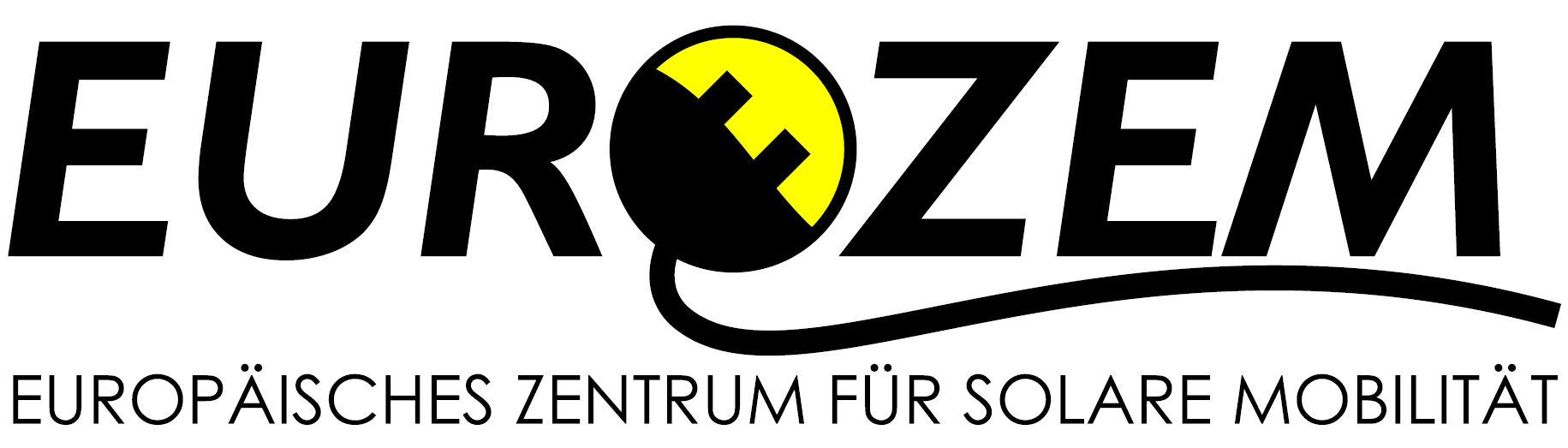 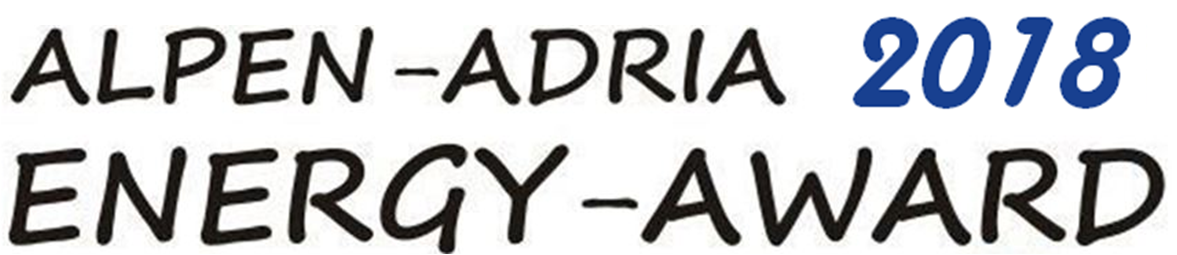 Anmeldung Für die Teilnehmer/innen zum AAE-Award 2018Senden an: aae2018@gmx.atDaten zur AnmeldungDaten zur AnmeldungDaten zur AnmeldungDaten zur AnmeldungDaten zur AnmeldungDaten zur AnmeldungName:Begleitperson/en:E-Mail Kontakt: Tel. Nr.:Adresse:Hausnummer:Fahrzeug:Type/ Marke:Reichweite:Ladeoptionen: Kennzeichen:Organisation:Einzel- Doppelzimmer:Info an die Organisatoren: